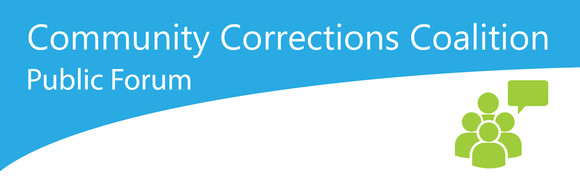 AgendaDate October 25, 2022Time:  4:30 pm – 6:30 pmPublic Link to Join Meeting:  In-Person-Virtual TBD: https://hennepin-us.zoomgov.com/j/1617545561?pwd=emJDTjdoVVB3QlZHQkdJMHVaUXJzdz094:30 -4:45       	Welcome & Introduction4:45- 4:50	Previous meeting recap and updates 4:50- 5:00	Community Co-Chair Announcements5:00-  5:45	Adult Correctional Facility Presentation5:45- 6:15      Questions, Comments, and Answer Session6:15-6:30		Wrap up & close meeting